JAMHURI YA MUUNGANO WA TANZANIAOFISI YA RAIS TAWALA ZA MIKOA NA SERIKALI ZA MITAA SHULE YA SEKONDARI CHIBULA S . L P. 51, RUANGWA.       Kumb. Na. CHBSS/2021/…TAREHE……………..Barua pepe:chibulaschool@gmail.comSimu :0622-183307/0719324100JINA LA MWANAFUNZI:……………………………………………………………………………… YAH: MAAGIZO YA KUJIUNGA NA SHULE YA SEKONDARI             CHIBULA WILAYA YA RUANGWA  MKOA WA LINDI MWAKA 2021UTANGULIZI: Ninafurahi kukuarifu kwamba umechaguliwa kujiunga Kidato cha KWANZA katika shule hii ya sekondari Chibula mwaka 2021.Unatakiwa kuripoti shuleni tarehe 11/01/2021ukiwa umejaza fomu hii kwa usahihi.  MAMBO MUHIMU YA KUZINGATIA: Sare ya Shule: (Soma kwa umakini ukurasa namba tatu)Picha 3 Passport size kwa matumizi ya ofisiReam au karatasi nyeupe bunda moja(1) na mafaili mawili(2). Kwa wanafunzi wote.Daftari/Counter book, kalamu, penseli, ufutio, rula, na mkebe wa hesabuNdoo moja(1) na fyekeo moja(1) kwa wasichana.Panga moja (1) na jembe moja (1) kwa wavulana.SHERIA NA KANUNI MUHIMU ZA SHULE HII.Shule hii ni ya Serikali na inaendeshwa kwa mujibu wa sheria Na. 25 ya mwaka 1978 na kama ilivyorekebishwa kwa sheria Na. 10 ya mwaka 1995. Aidha inazingatia miongozo yote yote inayotolewa na Wizara ya Elimu, Sayansi na Teknolojia, yenye dhamana ya Elimu Nchini na Ofisi ya Raisi – TAMISEMI yenye jukumu la Usimamizi na uendeshaji wa Elimu.unatakiwa kuzingatia mambo ya msingi yafuatayo ambayo yatafafanuliwa kwa maandishi na utapewa nakala yake mara baada ya kuripoti shuleni Heshima kwa viongozi, wazazi wafanyakazi wote, wanafunzi wengine na jamii kwa ujumla ni jambo la lazima.Mahudhurio mazuri katika kila shughuli ndani na nje ya shule kulingana na ratiba ya shule nzima.Kushiriki kwa makini na kufanya maandalio ya jioni (Preparation)Kuwahi katika kila shughuli za shule na nyingineKufahamu mipaka ya shule na kuzingatia kikamilifu maelekezo juu ya kuwepoKutunza usafi wa mwili, mavazi na mazingira ya shule.Kuvaa sare ya shule wakati wote unapotakiwaKuzingatia ratiba ya shule wakati wote naKutunza mali za Umma Makosa yafuatayo yanaweza kusababisha ukafukuzwa shule:WiziUasherati na ushogaUbakajiUlevi na matumizi ya madawa ya kulevya kama vile uvutaji bangi, cocaine, mirungi, kubeli n.k.Kupigana au kupigaKuharibu kwa makusudi mali ya UmmaKudharau Bendera ya TaifaKuoa na kuolewaKuwa mjauzito/kupata mimbaKutoa mimbaKugoma, kuchochea na kuongoza au kushiriki kuvuruga Amani na usalama wa shule au watuKukataa adhabu kwa makusudiMwanafunzi kuwa na simu ya mkononi Mambo mengine muhimu yanayopaswa kukamilishwa shuleni na mwanafunzi Medical Examination Form nayo itajazwa na Mganga Mkuu wa Hospital ya Serikali. Fomu hii itakabidhiwa kwa mkuu wa shule mara utakaporipoti shuleni.Fomu ya maelezo binafsi kuhusu historia ya mwanafunzi na mkataba wa kutoshiriki katika migomo, fujo na makosa ya jinai.Fomu ya mzazi kukiri kukubaliana na sheria, kanuni na maelekezo mengine yatakayotolewa na shule Tafadhali soma kwa makini maelekezo / maagizo haya na kuyatekeleza kikamilifu  KARIBU SANA ……………………MKUU WA SHULEMAELEKEZO YA ZIADA KUHUSU SARE YA SHULE YA SEKONDARI CHIBULAWASICHANA:Shati mbili (2) za mikono mifupi zisizo na urembo wowote na zisizobana (slimfit) zenye vifungo mbele.Sketi (2) zilizochanua zenye rinda box mbele na nyuma na marinda madogomadogo pembeni za rangi ya KIJIVU ILIYOKOLEA, zinazofunika magoti na zisizo onesha (not transparent) mwili kwa ndani.Viatu vyeusi vya ngozi vyenye kamba na visivyokua na visigino virefu.Soksi nyeupe pair mbili (2).Kuweka baa moja kwenye shati katika bega la mkono wa kushoto ikimaanisha kidato cha kwanza (I) tumia kitambaa cha rangi ya KIJIVU ILIYOKOLEA.Ikiwa atahitaji kuvaa sweta, avae sweta la rangi ya KIJIVU ILIYOKOLEA  la mikono mirefu, shingo ya V nalisiwe na maua.Kwa waislamu wanaopenda kuvaa HIJABU, wanaruhusiwa kuvaa Hijabu ifuatayo:-Shati nyeupe ya mikono mirefu (pea mbili) iliyoshonwa kwa kutumia kitambaa cha Tetron/Cotton.Sketi (2) zilizochanua ndefu hadi kwenye kifundo cha mguu zenye rinda box mbele na nyuma na marinda madogomadogo pembeni za rangi ya ugoro, zisizobana na zisizopitisha mwanga (not transparent) kuonesha mwili wa ndani.Kitambaa cheupe cha kichwani (juba) cha duara kinachoishia kwenye mwisho wa mikono iwe tetroni/CottonWAVULANA:Mashati mawili meupe ya mikono mifupi na yasiyobanaSuruali mbili za rangi ya KIJIVU ILIYOKOLEA marinda mawili zisizobana inchi 16 upanaViatu vyeusi vya ngozi vyenye kamba, visivyokuwa na visigino virefu na vile vile visiwe aina ya “boots”Soksi nyeupe pea 2Ikiwa itahitajika kuvaa sweta, avae sweta la rangi ya KIJIVU ILIYOKOLEA la mikono mirefu, shingo ya V na lisiwe na maua.Mkanda mweusi usio na marembo na usio wa kitambaa.Kuweka baa moja kwenye shati katika bega la mkono wa kushoto ikimaanisha kidato cha kwanza (1) Mzazi/Mlezi zingatia maelezo ambayo yametolewa, Mzazi/Mlezi ambaye atashona sare ya shule kinyume na maelezo, basi sare hiyo haitakubaliwa na uongozi wa shule. SARE ZA MICHEZO:WAVULANA/WASHICHNA : Fulana rangi blue bahari zisizo na maandishi na Bukta za    				      rangi blue bahari.  Kwa wasichana wavae traki suti ya          rangi ya blue bahari.        VIATU: Raba za michezo rangi yoyote FOMU YA KUKUBALI KUJUNGA   MWANAFUNZI:Mimi………………………………………………………………………….nakubali kujiunga na masomo ya kidato cha  KWANZA katika shule ya Sekondari CHIBULA. Ninaahidi kufuata sheria na masharti yote ya shule. Saini ya Mwanafunzi………………………………………Tarehe: ……………………………… HATI YA MZAZI KUKUBALI MASHARTI YA SHULEMimi………………………………………………………………………………………… Mzazi/Mlezi wa………………………………………………………………………nimesoma na kuyakubali masharti yote ya mwanangu kujiunga na shule ya sekondari Chibula. Pia nitasimamia utekelezaji wa sheria za shule alizopewa. Najua pia kuwa simu, utoro na uchelewaji shuleni HAVIKUBALIKI.  Saini ya Mzazi/Mlezi………………………………………………. Anwani ya Mzazi/Mlezi…………………………………………… …………………………………………………………………….. Namba ya simu ya Mzazi/Mlezi…………………………………...                                                                                                        DOLE GUMBA JINA LA KATA: ________________________________ JINA LA MTENDAJI KATA: ____________________________________ NAMBA YA SIMU: __________________________________________ SAINI: ____________________________                                 MHURICHIBULA SEC. SCHOOL                                                                         P.O.BOX. 330,                                                                                                RUANGWA.    MEDICAL EXAMINATION FORMPART A    To Medical Officer,  .............................................................  ............................................................. .............................................................  MR/MISS.......................................................................................................(Name in full)  Please examine the above  named student as to his/her physical and mental fitness for a full time schooling course. The examinations should include the following categories (I - II) each category or sub-category of which will render the applicant in-eligible in case of a defect.  Pregnarcy (category IV) will also render a girl candidate in-eligible for the course.   (a)  Eye-sight      (b)  Hearing  (c) Limbs  (d) Speech   (e) Venereal Diseases(s)  (f) Leprosy  (g) Epilepsy NeurosisOther serious disease                                                                                                                     Signature……………………………………    PART B                                                          MEDICAL CERTIFICATE(To be completed by Government Medical Officer)  I have examined the above named and consider that he/she is physically fit/unfit and mentally fit/unfit for a full-time school course.        (a) Eye-Sigh…………………………………….        (b) Hearing………………………………………  (c) Limbs………………………………………..     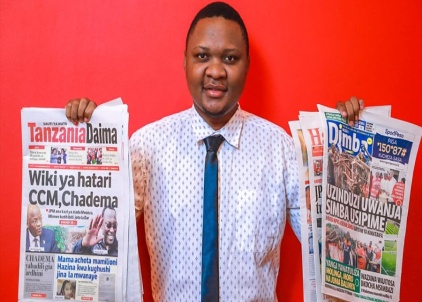 (d) Speech………………………………………...  (e) Venereal Diseases…………………………..    (f) Leprosy……………………………………...  (g) Epilepsy…………………………………….    Neurosis  Other serious disease  Station……………………………………………       Signature…………………………………    Designation………………………………………      Date………………………………………………